TEHNISKĀ SPECIFIKĀCIJA/ TECHNICAL SPECIFICATION Nr. TS 2734.0xx v1Kabeļu strāvmaņi, elektroenerģijas uzskaitei/ Cable current transformers, electricity meteringAttēlam ir informatīvs raksturs/ The image is informative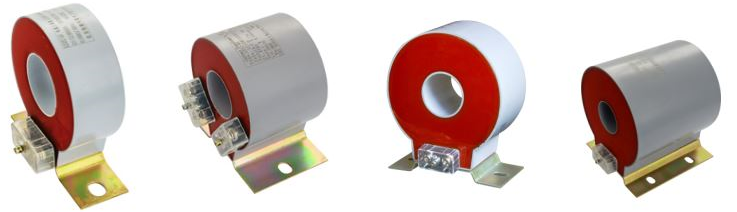 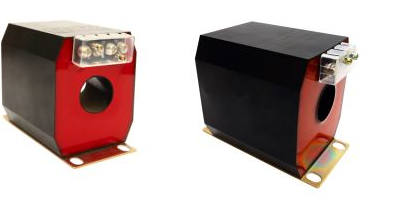 Nr./ NoApraksts/ DescriptionMinimālā tehniskā prasība/ Minimum technical requirementPiedāvātās preces konkrētais tehniskais apraksts/ Specific technical description of the offered productAvots/ SourcePiezīmes/ RemarksVispārīgā informācija/ General informationRažotājs (nosaukums, atrašanās vieta)/ Manufacturer (name and location)Norādīt informāciju/ Specify2734.001 Strāvmainis kabeļu, kl.0.5, elektroenerģijas uzskaite 20/5A/ Cable current transformer, cl.0.5, electricity metering, 20/5A Tipa apzīmējums/ Type reference 2734.003 Strāvmainis kabeļu, kl.0.5, elektroenerģijas uzskaite 50/5A/ Cable current transformer, cl.0.5, electricity metering, 50/5ATipa apzīmējums/ Type reference 2734.004 Strāvmainis kabeļu, kl.0.5, elektroenerģijas uzskaite 100/5A/ Cable current transformer, cl.0.5, electricity metering, 100/5ATipa apzīmējums/ Type reference 2734.005 Strāvmainis kabeļu, kl.0.5, elektroenerģijas uzskaite 200/5A/ Cable current transformer, cl.0.5, electricity metering, 200/5ATipa apzīmējums/ Type reference 2734.008 Strāvmainis kabeļu, kl.0.5, elektroenerģijas uzskaite 1000/5A/ Cable current transformer, cl.0.5, electricity metering, 1000/5ATipa apzīmējums/ Type reference 2734.009 Strāvmainis kabeļu, kl.0.5, elektroenerģijas uzskaite 1500/5A/ Cable current transformer, cl.0.5, electricity metering, 1500/5ATipa apzīmējums/ Type reference 2734.010 Strāvmainis kabeļu, kl.0.5, elektroenerģijas uzskaite 5/5A/ Cable current transformer, cl.0.5, electricity metering, 5/5ATipa apzīmējums/ Type referenceNeobligāts/ Optional2734.011 Strāvmainis kabeļu, kl.0.5, elektroenerģijas uzskaite 10/5A/ Cable current transformer, cl.0.5, electricity metering, 10/5ATipa apzīmējums/ Type reference2734.012 Strāvmainis kabeļu, kl.0.5, elektroenerģijas uzskaite 400/5A/ Cable current transformer, cl.0.5, electricity metering, 400/5ATipa apzīmējums/ Type reference2734.021 Strāvmainis kabeļu, kl.0.5, elektroenerģijas uzskaite 5/1A/ Cable current transformer, cl.0.5, electricity metering, 5/1ATipa apzīmējums/ Type referenceNeobligāts/ Optional2734.022 Strāvmainis kabeļu, kl.0.5, elektroenerģijas uzskaite 10/1A/ Cable current transformer, cl.0.5, electricity metering, 10/1ATipa apzīmējums/ Type reference2734.023 Strāvmainis kabeļu, kl.0.5, elektroenerģijas uzskaite 20/1A/ Cable current transformer, cl.0.5, electricity metering, 20/1ATipa apzīmējums/ Type reference2734.024 Strāvmainis kabeļu, kl.0.5, elektroenerģijas uzskaite 50/1A/ Cable current transformer, cl.0.5, electricity metering, 50/1ATipa apzīmējums/ Type reference2734.025 Strāvmainis kabeļu, kl.0.5, elektroenerģijas uzskaite 100/1A/ Cable current transformer, cl.0.5, electricity metering, 100/1ATipa apzīmējums/ Type reference2734.026 Strāvmainis kabeļu, kl.0.5, elektroenerģijas uzskaite 200/1A/ Cable current transformer, cl.0.5, electricity metering, 200/1ATipa apzīmējums/ Type reference2734.027 Strāvmainis kabeļu, kl.0.5, elektroenerģijas uzskaite 400/1A/ Cable current transformer, cl.0.5, electricity metering, 400/1ATipa apzīmējums/ Type reference2734.028 Strāvmainis kabeļu, kl.0.5, elektroenerģijas uzskaite 1000/1A/ Cable current transformer, cl.0.5, electricity metering, 1000/1ATipa apzīmējums/ Type reference2734.029 Strāvmainis kabeļu, kl.0.5, elektroenerģijas uzskaite 1500/1A/ Cable current transformer, cl.0.5, electricity metering, 1500/1ATipa apzīmējums/ Type referencePreces marķēšanai pielietotais EAN kods, ja precei tāds ir piešķirts/ The EAN code used to mark the product, if such has been assignedNorādīt vērtību/ Specify valueNorādīt vai, izmantojot EAN kodu, ražotājs piedāvā iespēju saņemt digitālu tehnisko informāciju par preci (tips, ražotājs, tehniskie parametri, lietošanas instrukcija u.c.)/ Specify whether when using the EAN code, the manufacturer offers the possibility to receive digital technical information about the product (type, manufacturer, technical parameters, instructions for use, etc.)Norādīt vērtību/ Specify valueParauga piegāde laiks tehniskajai izvērtēšanai (pēc pieprasījuma), darba dienas/ Delivery time for sample technical check(on request), working daysNorādīt vērtību/ SpecifyStandarti/ Standarts4Atbilstība standartam IEC 61869-1 vai ekvivalents, IEC 61869-2 vai ekvivalents/ According standarts IEC 61869-1 or equivalent, IEC 61869-2 or equivalentAtbilst/ ConfirmDokumentācija/ DocumentationIr iesniegts preces attēls, kurš atbilst sekojošām prasībām/An image of the product that meets the following requirements has been submitted:".jpg" vai “.jpeg” formātā/ ".jpg" or ".jpeg" formatizšķiršanas spēja ne mazāka par 2Mpix/ resolution of at least 2Mpixir iespēja redzēt  visu preci un izlasīt visus uzrakstus, marķējumus uz tā/ the complete product can be seen and all the inscriptions markings on it can be readattēls nav papildināts ar reklāmu/ the image does not contain any advertisementAtbilst/ ConfirmOriģinālā lietošanas instrukcija sekojošās valodās /Original instructions for use in the following languagesLV vai ENIesniegta deklarācija ar pielikumiem par atbilstību standartam IEC 61869-1 vai ekvivalents, IEC 61869-2 vai ekvivalents/ Declaration of Conformity with annexes to standard IEC 61869-1 or equivalent, IEC 61869-2 or equivalent has been submittedAtbilst/ ConfirmIesniegts tipa apstiprinājuma sertifikāts vai iesniegts apliecinājums, ka strāvmaiņi tiks piegādāti ar veiktu nacionālo vai Eiropas Kopienas mērīšanas līdzekļa tipa apstiprinājumu. Saskaņā ar MK 2014.gada 14.oktobra noteikumiem Nr.624/ Type approval certificate has been submitted or an attestation has been submitted that the current transformers will be delivered with the performed national or European Community type approval of the measuring instrument. In compliance with Cabinet Regulations No.624 of October 14, 2014Atbilst/CompliantIesniegts apliecinājums, ka strāvmaiņi tiks piegādāti (pēc pieprasījuma) ar veiktu nacionālo vai Eiropas Kopienas pirmreizējo mērīšanas līdzekļa verificēšanu, ko apliecina verificēšanas atzīme uz strāvmaiņu korpusa. Saskaņā ar MK 2014.gada 14.oktobra noteikumiem Nr.624/ An attestation has been submitted that the current transformers will be delivered (on request) with the performed national or European Community measuring instrument initial verification, as evidenced by the verification mark on the current transformer housing. In compliance with Cabinet Regulations No.624 of October 14, 2014Atbilst/CompliantVides nosacījumi/ Environmental conditionsMinimālā darba temperatūra (atbilstoši p.26. dokumentācijai)/ Lowest working temperature (according p.26. documentation) -25ºCMaksimālā darba temperatūra (atbilstoši p.26. dokumentācijai)/ Highest temperature (according p.26. documentation)+40ºCMitrums/ Rated humidity85%Tehniskā informācija/ Technical informationFrekvence/ Frequency50HzNominālais spriegums/ Rated voltage0,72kVNomināla primāra strāva (atbilstoši p. 2-19 norādītajam)/ Rated primary current  (according specified in p. 2-19)5A, 10A, 20A, 50A, 100A, 200A, 400A, 1000A, 1500ANomināla sekundāra strāva/ Rated secondary current5A or 1APrecizitātes klase / Accuracy class0,5Drošuma faktors/ Limit factorFs5Nomināla jauda / Rated power output5VATermiskas izturības strāva (Ith) strāvmaiņiem ar primāro strāvu 5A, 10A, 20A, 50A/ Rated short-time thermal current (Ith) for current transformers with primary current 5A, 10A, 20A, 50A5kATermiskas izturības strāva (Ith) strāvmaiņiem ar primāro strāvu 100A, 200A, 400A 1000A, 1500A/ Rated short-time thermal current (Ith) for current transformers with primary current 100A, 200A, 400A, 1000A, 1500A16kAPārbaudes spriegums 50Hz 1minūte/ Insulation test voltage 50 Hz 1 min.3kVSekundārais vadu pievienojums (S1-S2)/ Secondary conductor terminals (S1-S2)4mm2Konstrukcija/ ConstructionIekštipa izpildījums/ Indoor operatedAtbilst/ConfirmPrimārais tinums-vidēja sprieguma kabelis/ primary winding is a power cableAtbilst/ConfirmAr fiksācijas pamatni/ With fixing baseAtbilst/ConfirmAr sekundāro tinumu spaiļu nosedzošu kārbu/ Sealable secondary terminal boxAtbilst/ConfirmDiametrs/Window diameter45mm